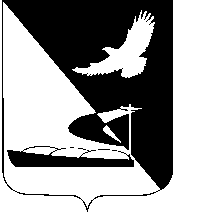 АДМИНИСТРАЦИЯ МУНИЦИПАЛЬНОГО ОБРАЗОВАНИЯ«АХТУБИНСКИЙ РАЙОН»РАСПОРЯЖЕНИЕ13.12.2013          						         №  614-рОб утверждении Перечня муниципальных земель и имущества, предполагаемых потенциальным инвестором для размещения  производственных и иных объектов инвесторов в МО «Ахтубинский район»       	В соответствии с пунктом 3 Дорожной карты внедрения Стандарта деятельности органов местного самоуправления муниципальных образований Астраханской области по обеспечению благоприятного инвестиционного климата на территории МО «Ахтубинский район»:1. Утвердить Перечень муниципальных земель и имущества, предполагаемых потенциальным инвестором для размещения  производственных и иных объектов инвесторов в МО «Ахтубинский район» (прилагается).2. Отделу информатизации и компьютерного обслуживания администрации  МО «Ахтубинский   район» (Проскуряков Е.П.) обеспечить размещение настоящего распоряжения в сети Интернет на официальном сайте администрации МО «Ахтубинский район» в разделе «Экономика» подраздел «Инвестиции».3. Отделу контроля и обработки информации администрации МО «Ахтубинский район» (Свиридова Л.В.) представить информацию в газету  «Ахтубинская   правда»   о   размещении   настоящего   распоряжения в  сети Интернет на официальном сайте администрации МО «Ахтубинский район» в разделе «Экономика» подраздел «Инвестиции».Глава муниципального образования                                                В.А. Ведищев	                                                                                       УТВЕРЖДЕН                                                                                    распоряжением администрации                                                                               МО «Ахтубинский район»от 16.12.2013  №  614-рПеречень муниципальных земель и имущества, предполагаемых потенциальным инвестором для размещения  производственных и иных объектов инвесторов в МО «Ахтубинский район»Земельный участок № 1Земельный участок № 2Земельный участок № 3Земельный участок № 4Верно:1.Основные сведения Земельный участок,                   кадастровый номер: 30:01:160102:565Земельный участок,                   кадастровый номер: 30:01:160102:5651.1.Адрес места расположенияАстраханская область, Ахтубинский район, г.Ахтубинск, х. ПеченивкаАстраханская область, Ахтубинский район, г.Ахтубинск, х. Печенивка1.2.Площадь (м2 или га)32,5226 га32,5226 га1.3.Удаленность, кмНаименованиеРасстояниеот центра муниципального образованияг. Ахтубинск12 кмот центра субъекта Федерацииг.Астрахань370 кмот центра другого ближайшего субъекта Федерацииг. Волгоград200 кмот автомагистрали (наименование)Региональная дорога500 мот железной дороги (название станции)ст. Владимировка12 кмот аэропорта (название)речного порта, пристани (название)г. Ахтубинск15 кмморского порта (название) 1.4.Расстояние до ближайших жилых домов (м или км)1 км1 км1.5.Собственные транспортные коммуникации или ближайшие:ХарактеристикаХарактеристикаавтомобильная дорогаестьестьжелезнодорожная ветканетнетпорт, пристань, причалнетнеттелефонмобильная связьмобильная связьИнтернетнетнет1.6.Наличие ограждения территории площадкинетнет1.7.Правоустанавливающие документыотсутствуютотсутствуют2.Характеристика инженерной инфраструктуры и ее удаленность от земельного участкаХарактеристика инженерной инфраструктуры и ее удаленность от земельного участкаХарактеристика инженерной инфраструктуры и ее удаленность от земельного участкаВид инфраструктурыВид инфраструктурыМощностьОписание (вид установки) или расстояние до ближайшего источникаЭлектроэнергия, кВт300 мВодоснабжение, м3/год200 мКанализация, м3/годнетГаз, м3/год3 кмОтопление, Гкал/часнетКотельная установка, кВтнетОчистные сооружения, м3/год2 км3.Предложения по использованию площадкиДля размещения промышленных объектовДля размещения промышленных объектов4.Дополнительная информацияДополнительная информацияДополнительная информация4.1.Категория земель, вид разрешенного использованияЗемли сельскохозяйственного назначенияЗемли сельскохозяйственного назначения4.2.Ставка земельного налога и сумма налога за год1,5 % от кадастровой стоимости земли1,5 % от кадастровой стоимости земли4.3.Ставка арендной платы и сумма за год1,5% от кадастровой стоимости земли1,5% от кадастровой стоимости земли4.4.Выкупная цена земельного участка и условия выкупа4.5.Разрешительная градостроительная документацияотсутствуютотсутствуют5.Сведения о владельце (собственнике) площадкиСведения о владельце (собственнике) площадкиСведения о владельце (собственнике) площадки5.1.Владелец:Правообладатель МО «Ахтубинский район»Правообладатель МО «Ахтубинский район»Юридический адресг. Ахтубинск, ул. Волгоградская, д. 141г. Ахтубинск, ул. Волгоградская, д. 141e-mailadm.mo.ahtubinsk@mail.ruadm.mo.ahtubinsk@mail.ru5.2.Контактное лицо: должность, фамилия, имя, отчествоГлава МО «Ахтубинский район» - Ведищев Виктор Алексеевич, зам.главы администрации, председатель имущественных и земельных отношений администрации МО «Ахтубинский район» - Морозова Валентина НиколаевнаГлава МО «Ахтубинский район» - Ведищев Виктор Алексеевич, зам.главы администрации, председатель имущественных и земельных отношений администрации МО «Ахтубинский район» - Морозова Валентина Николаевнаконтактные телефоны8(85145) 5-11-55, 5-16-888(85145) 5-11-55, 5-16-88электронный адресadm.mo.ahtubinsk@mail.ruadm.mo.ahtubinsk@mail.ruадрес сайтаahtuba.astrobl.ruahtuba.astrobl.ru1.Основные сведения Земельный участок,                                                  кадастровый номер: 30:01:090201:824Земельный участок,                                                  кадастровый номер: 30:01:090201:8241.1.Адрес места расположенияАстраханская область, Ахтубинский район, 0,2-0,4 км северо-восточнее, с. Покровка, участок правая сторона автодороги Волгоград-АстраханьАстраханская область, Ахтубинский район, 0,2-0,4 км северо-восточнее, с. Покровка, участок правая сторона автодороги Волгоград-Астрахань1.2.Площадь (м2 или га)16,7578 га16,7578 га1.3.Удаленность, кмНаименованиеРасстояниеот центра муниципального образованияг. Ахтубинск17 кмот центра субъекта Федерацииг.Астрахань375 кмот центра другого ближайшего субъекта Федерацииг. Волгоград180 кмот автомагистрали (наименование)Региональная дорога300 мот железной дороги (название станции)ст. Владимировка17 кмот аэропорта (название)речного порта, пристани (название)г. Ахтубинск20 кмморского порта (название) 1.4.Расстояние до ближайших жилых домов (м или км)500 м500 м1.5.Собственные транспортные коммуникации или ближайшие:ХарактеристикаХарактеристикаавтомобильная дорогаестьестьжелезнодорожная ветканетнетпорт, пристань, причалнетнеттелефонмобильная связьмобильная связьИнтернетнетнет1.6.Наличие ограждения территории площадкинетнет1.7.Правоустанавливающие документыотсутствуютотсутствуют2.Характеристика инженерной инфраструктуры и ее удаленность от земельного участкаХарактеристика инженерной инфраструктуры и ее удаленность от земельного участкаХарактеристика инженерной инфраструктуры и ее удаленность от земельного участкаВид инфраструктурыВид инфраструктурыМощностьОписание (вид установки) или расстояние до ближайшего источникаЭлектроэнергия, кВт300 мВодоснабжение, м3/год150 мКанализация, м3/годнетГаз, м3/год1 кмОтопление, Гкал/часнетКотельная установка, кВтнетОчистные сооружения, м3/год1 км3.Предложения по использованию площадкиДля цели размещения сооружений промышленностиДля цели размещения сооружений промышленности4.Дополнительная информацияДополнительная информацияДополнительная информация4.1.Категория земель, вид разрешенного использованияЗемли населенных пунктовЗемли населенных пунктов4.2.Ставка земельного налога и сумма налога за год1,5 % от кадастровой стоимости земли1,5 % от кадастровой стоимости земли4.3.Ставка арендной платы и сумма за год1,5% от кадастровой стоимости земли1,5% от кадастровой стоимости земли4.4.Выкупная цена земельного участка и условия выкупа4.5.Разрешительная градостроительная документацияотсутствуютотсутствуют5.Сведения о владельце (собственнике) площадкиСведения о владельце (собственнике) площадкиСведения о владельце (собственнике) площадки5.1.Владелец:Правообладатель МО «Ахтубинский район»Правообладатель МО «Ахтубинский район»Юридический адресг. Ахтубинск, ул. Волгоградская, д. 141г. Ахтубинск, ул. Волгоградская, д. 141e-mailadm.mo.ahtubinsk@mail.ruadm.mo.ahtubinsk@mail.ru5.2.Контактное лицо: должность, фамилия, имя, отчествоГлава МО «Ахтубинский район» - Ведищев Виктор Алексеевич, зам.главы администрации, председатель имущественных и земельных отношений администрации МО «Ахтубинский район» - Морозова Валентина НиколаевнаГлава МО «Ахтубинский район» - Ведищев Виктор Алексеевич, зам.главы администрации, председатель имущественных и земельных отношений администрации МО «Ахтубинский район» - Морозова Валентина Николаевнаконтактные телефоны8(85145) 5-11-55, 5-16-888(85145) 5-11-55, 5-16-88электронный адресadm.mo.ahtubinsk@mail.ruadm.mo.ahtubinsk@mail.ruадрес сайтаahtuba.astrobl.ruahtuba.astrobl.ru1.Основные сведения Земельный участок,                                   кадастровый номер: 30:01:070101:344Земельный участок,                                   кадастровый номер: 30:01:070101:3441.1.Адрес места расположенияАстраханская область, Ахтубинский район,           в районе с. Ново-НиколаевкаАстраханская область, Ахтубинский район,           в районе с. Ново-Николаевка1.2.Площадь (м2 или га)30,0 га30,0 га1.3.Удаленность, кмНаименованиеРасстояниеот центра муниципального образованияг. Ахтубинск33 кмот центра субъекта Федерацииг.Астрахань400 кмот центра другого ближайшего субъекта Федерацииг. Волгоград200 кмот автомагистрали (наименование)Региональная дорога50 мот железной дороги (название станции)ст. Кочевая150 мот аэропорта (название)речного порта, пристани (название)морского порта (название) 1.4.Расстояние до ближайших жилых домов (м или км)нетнет1.5.Собственные транспортные коммуникации или ближайшие:ХарактеристикаХарактеристикаавтомобильная дорогаестьестьжелезнодорожная веткаестьестьпорт, пристань, причалнетнеттелефонмобильная связьмобильная связьИнтернетнетнет1.6.Наличие ограждения территории площадкинетнет1.7.Правоустанавливающие документыотсутствуютотсутствуют2.Характеристика инженерной инфраструктуры и ее удаленность от земельного участкаХарактеристика инженерной инфраструктуры и ее удаленность от земельного участкаХарактеристика инженерной инфраструктуры и ее удаленность от земельного участкаВид инфраструктурыВид инфраструктурыМощностьОписание (вид установки) или расстояние до ближайшего источникаЭлектроэнергия, кВт50 мВодоснабжение, м3/год50 мКанализация, м3/годнетГаз, м3/годнетОтопление, Гкал/часнетКотельная установка, кВтнетОчистные сооружения, м3/годнет3.Предложения по использованию площадкиДля цели размещения полигона твердых бытовых отходов и комплекса по утилизации вторичных материальных ресурсовДля цели размещения полигона твердых бытовых отходов и комплекса по утилизации вторичных материальных ресурсов4.Дополнительная информацияДополнительная информацияДополнительная информация4.1.Категория земель, вид разрешенного использованияЗемли промышленности, энергетики, транспорта, связи, радиовещания, телевидения, информатики, земли для обеспечения космической деятельности, земли обороны, безопасности и земли иного специального назначенияЗемли промышленности, энергетики, транспорта, связи, радиовещания, телевидения, информатики, земли для обеспечения космической деятельности, земли обороны, безопасности и земли иного специального назначения4.2.Ставка земельного налога и сумма налога за год1,5 % от кадастровой стоимости земли1,5 % от кадастровой стоимости земли4.3.Ставка арендной платы и сумма за год1,5% от кадастровой стоимости земли1,5% от кадастровой стоимости земли4.4.Выкупная цена земельного участка и условия выкупа4.5.Разрешительная градостроительная документацияотсутствуютотсутствуют5.Сведения о владельце (собственнике) площадкиСведения о владельце (собственнике) площадкиСведения о владельце (собственнике) площадки5.1.Владелец:Правообладатель МО «Ахтубинский район»Правообладатель МО «Ахтубинский район»Юридический адресг. Ахтубинск, ул. Волгоградская,  д. 141г. Ахтубинск, ул. Волгоградская,  д. 141e-mailadm.mo.ahtubinsk@mail.ruadm.mo.ahtubinsk@mail.ru5.2.Контактное лицо: должность, фамилия, имя, отчествоГлава МО «Ахтубинский район» - Ведищев Виктор Алексеевич, зам.главы администрации, председатель имущественных и земельных отношений администрации МО «Ахтубинский район» - Морозова Валентина НиколаевнаГлава МО «Ахтубинский район» - Ведищев Виктор Алексеевич, зам.главы администрации, председатель имущественных и земельных отношений администрации МО «Ахтубинский район» - Морозова Валентина Николаевнаконтактные телефоны8(85145) 5-11-55, 5-16-888(85145) 5-11-55, 5-16-88электронный адресadm.mo.ahtubinsk@mail.ruadm.mo.ahtubinsk@mail.ruадрес сайтаahtuba.astrobl.ruahtuba.astrobl.ru1.Основные сведения Земельный участок,                                   кадастровый номер: 30:01:150418:48Земельный участок,                                   кадастровый номер: 30:01:150418:481.1.Адрес места расположенияАстраханская область, г. Ахтубинск,                   ул. К. Маркса (в районе МОУ «СОШ № 5 МО «Ахтубинский район»)Астраханская область, г. Ахтубинск,                   ул. К. Маркса (в районе МОУ «СОШ № 5 МО «Ахтубинский район»)1.2.Площадь (м2 или га)0,7 га0,7 га1.3.Удаленность, кмНаименованиеРасстояниеот центра муниципального образованияг. Ахтубинск15 кмот центра субъекта Федерацииг.Астрахань260 кмот центра другого ближайшего субъекта Федерацииг. Волгоград140 кмот автомагистрали (наименование)Региональная дорога90 кмот железной дороги (название станции)ст. Владимировская85 кмот аэропорта (название)речного порта, пристани (название)морского порта (название) 1.4.Расстояние до ближайших жилых домов (м или км)50 м50 м1.5.Собственные транспортные коммуникации или ближайшие:ХарактеристикаХарактеристикаавтомобильная дорогаестьестьжелезнодорожная ветканетнетпорт, пристань, причалнетнеттелефонмобильная связьмобильная связьИнтернетнетнет1.6.Наличие ограждения территории площадкинетнет1.7.Правоустанавливающие документыотсутствуютотсутствуют2.Характеристика инженерной инфраструктуры и ее удаленность от земельного участкаХарактеристика инженерной инфраструктуры и ее удаленность от земельного участкаХарактеристика инженерной инфраструктуры и ее удаленность от земельного участкаВид инфраструктурыВид инфраструктурыМощностьОписание (вид установки) или расстояние до ближайшего источникаЭлектроэнергия, кВт60 мВодоснабжение, м3/год80 мКанализация, м3/годнетГаз, м3/годнетОтопление, Гкал/часнетКотельная установка, кВтнетОчистные сооружения, м3/годнет3.Предложения по использованию площадкиДля цели размещения детского сада на 120 местДля цели размещения детского сада на 120 мест4.Дополнительная информацияДополнительная информацияДополнительная информация4.1.Категория земель, вид разрешенного использованияЗемли населенных пунктовЗемли населенных пунктов4.2.Ставка земельного налога и сумма налога за год0,3 % от кадастровой стоимости земли0,3 % от кадастровой стоимости земли4.3.Ставка арендной платы и сумма за год0,3 % от кадастровой стоимости земли0,3 % от кадастровой стоимости земли4.4.Выкупная цена земельного участка и условия выкупа4.5.Разрешительная градостроительная документацияотсутствуютотсутствуют5.Сведения о владельце (собственнике) площадкиСведения о владельце (собственнике) площадкиСведения о владельце (собственнике) площадки5.1.Владелец:Правообладатель МО «Ахтубинский район»Правообладатель МО «Ахтубинский район»Юридический адресг. Ахтубинск, ул. Волгоградская,                          д. 141г. Ахтубинск, ул. Волгоградская,                          д. 141e-mailadm.mo.ahtubinsk@mail.ruadm.mo.ahtubinsk@mail.ru5.2.Контактное лицо: должность, фамилия, имя, отчествоГлава МО «Ахтубинский район» - Ведищев Виктор Алексеевич, зам.главы администрации, председатель имущественных и земельных отношений администрации МО «Ахтубинский район» - Морозова Валентина НиколаевнаГлава МО «Ахтубинский район» - Ведищев Виктор Алексеевич, зам.главы администрации, председатель имущественных и земельных отношений администрации МО «Ахтубинский район» - Морозова Валентина Николаевнаконтактные телефоны8(85145) 5-11-55, 5-16-888(85145) 5-11-55, 5-16-88электронный адресadm.mo.ahtubinsk@mail.ruadm.mo.ahtubinsk@mail.ruадрес сайтаahtuba.astrobl.ruahtuba.astrobl.ru